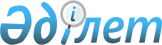 О районном бюджете на 2017-2019 годыРешение маслихата района Т. Рыскулова Жамбылской области от 23 декабря 2016 года № 11-5. Зарегистрировано Департаментом юстиции Жамбылской области 27 декабря 2016 года № 3269.
      Примечание РЦПИ.

      В тексте документа сохранена пунктуация и орфография оригинала.
      В соответствии с статьей 9 Бюджетного кодекса Республики Казахстан от 4 декабря 2008 года и статьей 6 Закона Республики Казахстан от 23 января 2001 года "О местном государственном управлении и самоуправлении в Республике Казахстан" маслихат района Т. Рыскулова РЕШИЛ:
      1. Утвердить районный бюджет на 2016-2018 годы согласно приложениям 1, 2, 3, в том числе на 2017 год в следующих объемах: 
      1) доходы 9 062 960 тысяч тенге;
      налоговые поступления 2 740 602 тысяч тенге;
      неналоговые поступления 15 077 тысяч тенге;
      поступления от продажи основного капитала 7 529 тысяч тенге;
      поступления трансфертов 6 299 752 тысяч тенге;
      2) затраты 9 620 343 тысяч тенге;
      3) чистое бюджетное кредитование 104 993 тысяч тенге;
      бюджетные кредиты 122 526 тысяч тенге;
      погашение бюджетных кредитов 17 533 тысяч тенге;
      4) сальдо по операциям с финансовыми активами 0 тысяч тенге;
      приобретение финансовых активов 0 тысяч тенге;
      поступления от продажи финансовых активов государства 0 тысяч тенге;
      5) дефицит (профицит) бюджета – 662 376 тысяч тенге;
      6) финансирование дефицита (использование профицита) бюджета 662 3767 тысяч тенге;
      Поступление займов 122 526 тысяч тенге;
      Погашение займов 17 534 тысяч тенге;
      Используемые остатки бюджетных средств 557 384 тысяч тенге.
      Сноска. Пункт 1 с изменениями, внесенными решениями маслихата района Т. Рыскулова Жамбылской области от 01.03.2017 № 12-4; 12.04.2017 № 14-4; 13.06.2017 № 15-4; 11.08.2017 № 18-4; 18.10.2017 № 19-5; 28.11.2017 № 20-4 (вводится в действие с 01.01.2017).


      2. Установить объем субвенции передаваемые из областного бюджета бюджету района на 2017 год в размере 4 840 117 тысяч тенге.
      3. В соответствии со статьей 18 Закона Республики Казахстан от 8 июля 2005 года "О государственном регулировании развития агропромышленного комплекса и сельских территорий" на 2017-2019 годы предусмотреть средства на выплату надбавки к заработной плате специалистам государственных учреждений и организаций социального обеспечения, образования, культуры, спорта и ветеринарии финансируемые из районного бюджета, работающих в сельских населенных пунктах в размере двадцати пяти процентов от оклада и тарифных ставок по сравнению со ставками специалистов, занимающихся этими видами деятельности в городских условиях.
      4. Утвердить сумму резервного фонда местного исполнительного органа в размере 6 741 тысяч тенге.
      Сноска. Пункт 4 с изменениями, внесенным решением маслихата района Т. Рыскулова Жамбылской области от 13.06.2017 № 15-4; 18.10.2017 № 19-5; 28.12.2017 № 20-4 (вводится в действие с (01.01.2017).


      5. Утвердить перечень бюджетных программ развития, направленных на реализацию инвестиционных проектов предусмотренных в бюджете района на 2017 год согласно приложению 4.
      6. Утвердить перечень бюджетных программ, не подлежащих секвестру в процессе исполнения бюджета района на 2017 год согласно приложению 5.
      7. Утвердить объем доходов, поступивщих в Национальный фонд Республики Казахстан от продажи участков земли сельскохозяйственного назначения, предусмотренных в бюджете района на 2017 год согласно приложению 6.
      8. Утвердить бюджетные программы сельских округов, предусмотренных в бюджете района на 2017 год согласно приложению 7.
      9. Контроль за исполнением и публикацию на интернет ресурсе данного решения возложить на постоянную комиссию районного маслихата по вопросам экономики, финансов, бюджета и развития местного самоуправления.
      10. Настоящее решение вступает в силу со дня государственной регистрации в органах юстиции и вводится в действие с 1 января 2017 года. Бюджет на 2017 год
      Сноска. Приложение 1 – в редакции решения маслихата района Т. Рыскулова Жамбылской области от 28.12.2017 № 20-4 (вводится в действие с 01.01.2017).
       (тысяч тенге) Бюджет на 2018 год
      (тысяч тенге)

 Бюджет на 2019 год
      (тысяч тенге)

 Перечень бюджетных программ развития, направленных на реализацию инвестиционных проектов предусмотренных в бюджете района на 2017 год
      Сноска. Приложение 4 – в редакции решения маслихата района Т. Рыскулова Жамбылской области от 28.12.2017 № 20-4 вводится в действие с (01.01.2017). Перечень бюджетных программ, не подлежащих секвестрированию в процессе исполнения бюджета района на 2017 год Объем доходов, поступивших в Национальный фонд Республики Казахстан от продажи участков земли сельскохозяйственного назначения, предусмотренных в бюджете района на 2016 год Бюджетные программы на 2017 год по сельским округам района Т.Рыскулова
      Сноска. Приложение 7 – в редакции решения маслихата района Т. Рыскулова Жамбылской области от 28.12.2017 № 20-4 вводится в действие с (01.01.2017).


					© 2012. РГП на ПХВ «Институт законодательства и правовой информации Республики Казахстан» Министерства юстиции Республики Казахстан
				
      Председатель сессиии

Секретарь районного

      районного маслихата

маслихата

      С. Мамырбаев

Ш. Косалов
Приложение 1 к решению
маслихата района Т. Рыскулова
№11-5 от 23 декабря 2016 года
Категория
Категория
Категория
Наименование доходов
сумма
Класс
Класс
сумма
Подкласс
Подкласс
сумма
1
2
3
4
5
I. ДОХОДЫ
9062960
1
Налоговые поступления
2740602
01
Подоходный налог
277804
2
Индивидуальный подоходный налог
277804
03
Социальный налог
204158
1
Социальный налог
204158
04
Hалоги на собственность
2213940
1
Hалоги на имущество
2143780
3
Земельный налог
2400
4
Налог на транспортные средства
65760
5
Единый земельный налог
2000
05
Внутренние налоги на товары, работы и услуги
20600
2
Акцизы
3400
3
Поступления за использование природных и других ресурсов
5000
4
Сборы за ведение предпринимательской и профессиональной деятельности
11500
5
Налог на игорный бизнес
700
07
Прочие налоги
14000
1
Прочие налоги
14000
08
Обязательные платежи, взимаемые за совершение юридически значимых действий и (или) выдачу документов уполномоченными на то государственными органами или должностными лицами
10100
1
Государственная пошлина
10100
2
Неналоговые поступления
15077
01
Доходы от государственной собственности
1100
1
Поступление части чистого дохода государственных предприятий
33
5
Доходы от аренды имущества, находящегося в государственной собственности
1067
04
Штрафы, пени, санкции, взыскания, налагаемые государственными учреждениями, финансируемыми из государственного бюджета, а также содержащимися и финансируемыми из бюджета (сметы расходов) Национального Банка Республики Казахстан
762
1
Штрафы, пени, санкции, взыскания, налагаемые государственными учреждениями, финансируемыми из государственного бюджета, а также содержащимися и финансируемыми из бюджета (сметы расходов) Национального Банка Республики Казахстан, за исключением поступлений от организаций нефтяного сектора
762
06
Прочие неналоговые поступления
13215
1
Прочие неналоговые поступления
13215
3
Поступления от продажи основного капитала
7529
01
Продажа государственного имущества, закрепленного за государственными учреждениями
4035
1
Продажа государственного имущества, закрепленного за государственными учреждениями
4035
03
Продажа земли и нематериальных активов
3494
1
Продажа земли
3494
2
Продажа нематериальных активов
0
4
Поступления трансфертов
6299752
02
Трансферты из вышестоящих органов государственного управления
6299752
2
Трансферты из областного бюджета
6299752
Наименование расходов
Сумма, тысяч тенге
Функциональная группа
Функциональная группа
Функциональная группа
Функциональная группа
Сумма, тысяч тенге
Администратор бюджетных программ
Администратор бюджетных программ
Администратор бюджетных программ
Сумма, тысяч тенге
Программа
Программа
Сумма, тысяч тенге
1
2
3
4
5
II. ЗАТРАТЫ
9620343
01
Государственные услуги общего характера
682913
112
Аппарат маслихата района (города областного значения)
17640
001
Услуги по обеспечению деятельности маслихата района (города областного значения)
17012
003
Капитальные расходы государственного органа
628
122
Аппарат акима района (города областного значения)
150801
001
Услуги по обеспечению деятельности акима района (города областного значения)
122567
003
Капитальные расходы государственного органа
28234
123
Аппарат акима района в городе, города районного значения, поселка, села, сельского округа
346622
001
Услуги по обеспечению деятельности акима района в городе, города районного значения, поселка, села, сельского округа
331538
022
Капитальные расходы государственного органа
15084
452
Отдел финансов района (города областного значения)
27520
001
Услуги по реализации государственной политики в области исполнения бюджета и управления коммунальной собственностью района (города областного значения)
24728
010
Приватизация, управление коммунальным имуществом, постприватизационная деятельность и регулирование споров, связанных с этим 
1928
018
Капитальные расходы государственного органа
864
453
Отдел экономики и бюджетного планирования района (города областного значения)
17724
001
Услуги по реализации государственной политики в области формирования и развития экономической политики, системы государственного планирования
17475
004
Капитальные расходы государственного органа
249
458
Отдел жилищно-коммунального хозяйства, пассажирского транспорта и автомобильных дорог района (города областного значения)
111903
001
Услуги по реализации государственной политики на местном уровне в области жилищно-коммунального хозяйства, пассажирского транспорта и автомобильных дорог
11169
013
Капитальные расходы государственного органа
834
067
Капитальные расходы подведомственных государственных учреждений и организаций
99900
494
Отдел предпринимательства и промышленности района (города областного значения)
10703
001
Услуги по реализации государственной политики на местном уровне в области развития предпринимательства и промышленности
10644
003
Капитальные расходы государственного органа 
59
02
Оборона
6861
122
Аппарат акима района (города областного значения)
2538
005
Мероприятия в рамках исполнения всеобщей воинской обязанности
2538
122
Аппарат акима района (города областного значения)
4323
006
Предупреждение и ликвидация чрезвычайных ситуаций масштаба района (города областного значения)
2703
007
Мероприятия по профилактике и тушению степных пожаров районного (городского) масштаба, а также пожаров в населенных пунктах, в которых не созданы органы государственной противопожарной службы
1620
03
Общественный порядок, безопасность, правовая, судебная, уголовно-исполнительная деятельность
17980
458
Отдел жилищно-коммунального хозяйства, пассажирского транспорта и автомобильных дорог района (города областного значения)
17980
021
Обеспечение безопасности дорожного движения в населенных пунктах
17980
04
Образование
5839574
464
Отдел образования района (города областного значения)
772648
009
Обеспечение деятельности организаций дошкольного воспитания и обучения
286387
040
Реализация государственного образовательного заказа в дошкольных организациях образования
486261
466
Отдел архитектуры, градостроительства и строительства района (города областного значения)
397
037
Строительство и реконструкция объектов дошкольного воспитания и обучения
397
123
Аппарат акима района в городе, города районного значения, поселка, села, сельского округа
13742
005
Организация бесплатного подвоза учащихся до школы и обратно в сельской местности
13742
464
Отдел образования района (города областного значения)
4602834
003
Общеобразовательное обучение
4383553
006
Дополнительное образование для детей
219281
465
Отдел физической культуры и спорта района (города областного значения)
108243
017
Дополнительное образование для детей и юношества по спорту
108243
466
Отдел архитектуры, градостроительства и строительства района (города областного значения)
1329
021
Строительство и реконструкция объектов начального, основного среднего и общего среднего образования
1329
464
Отдел образования района (города областного значения)
340381
001
Услуги по реализации государственной политики на местном уровне в области образования 
17624
004
Информатизация системы образования в государственных учреждениях образования района (города областного значения)
15000
005
Приобретение и доставка учебников, учебно-методических комплексов для государственных учреждений образования района (города областного значения)
120000
015
Ежемесячная выплата денежных средств опекунам (попечителям) на содержание ребенка-сироты (детей-сирот), и ребенка (детей), оставшегося без попечения родителей
14482
022
Выплата единовременных денежных средств казахстанским гражданам, усыновившим (удочерившим) ребенка (детей)-сироту и ребенка (детей), оставшегося без попечения родителей
0
029
Обследование психического здоровья детей и подростков и оказание психолого-медико-педагогической консультативной помощи населению
22733
067
Капитальные расходы подведомственных государственных учреждений и организаций
150542
06
Социальная помощь и социальное обеспечение
620362
451
Отдел занятости и социальных программ района (города областного значения)
205237
005
Государственная адресная социальная помощь
4227
016
Государственные пособия на детей до 18 лет
144940
025
Внедрение обусловленной денежной помощи по проекту Өрлеу
56070
464
Отдел образования района (города областного значения)
2962
030
Содержание ребенка (детей), переданного патронатным воспитателям
2962
451
Отдел занятости и социальных программ района (города областного значения)
345263
002
Программа занятости
190934
004
Оказание социальной помощи на приобретение топлива специалистам здравоохранения, образования, социального обеспечения, культуры, спорта и ветеринарии в сельской местности в соответствии с законодательством Республики Казахстан
28834
006
Оказание жилищной помощи 
3028
007
Социальная помощь отдельным категориям нуждающихся граждан по решениям местных представительных органов
16931
010
Материальное обеспечение детей-инвалидов, воспитывающихся и обучающихся на дому
4257
014
Оказание социальной помощи нуждающимся гражданам на дому
39720
017
Обеспечение нуждающихся инвалидов обязательными гигиеническими средствами и предоставление услуг специалистами жестового языка, индивидуальными помощниками в соответствии с индивидуальной программой реабилитации инвалида
33193
023
Обеспечение деятельности центров занятости населения
28366
451
Отдел занятости и социальных программ района (города областного значения)
66900
001
Услуги по реализации государственной политики на местном уровне в области обеспечения занятости и реализации социальных программ для населения
41274
011
Оплата услуг по зачислению, выплате и доставке пособий и других социальных выплат
1300
021
Капитальные расходы государственного органа
8429
050
Реализация Плана мероприятий по обеспечению прав и улучшению качества жизни инвалидов
5106
054
Размещение государственного социального заказа в неправительственных организациях
10000
067
Капитальные расходы подведомственных государственных учреждений и организаций
791
07
Жилищно-коммунальное хозяйство
1128337
464
Отдел образования района (города областного значения)
116652
026
Ремонт объектов городов и сельских населенных пунктов в рамках Программы развития продуктивной занятости и массового предпринимательства
116652
466
Отдел архитектуры, градостроительства и строительства района (города областного значения)
49643
003
Проектирование, строительство и (или) приобретение жилья коммунального жилищного фонда 
5000
004
Проектирование, развитие и (или) обустройство инженерно-коммуникационной инфраструктуры
44643
123
Аппарат акима района в городе, города районного значения, поселка, села, сельского округа
42739
014
Организация водоснабжения населенных пунктов
42739
466
Отдел архитектуры, градостроительства и строительства района (города областного значения)
792034
005
Развитие коммунального хозяйства
148932
007
Развитие благоустройства городов населенных пунктов
0
058
Развитие системы водоснабжения и водоотведения в сельских населенных пунктах
643102
123
Аппарат акима района в городе, города районного значения, поселка, села, сельского округа
127101
008
Освещение улиц населенных пунктов
45553
009
Обеспечение санитарии населенных пунктов
2513
010
Содержание мест захоронений и погребение безродных
817
011
Благоустройство и озеленение населенных пунктов
78218
458
Отдел жилищно-коммунального хозяйства, пассажирского транспорта и автомобильных дорог района (города областного значения)
168
016
Обеспечение санитарии населенных пунктов
168
08
Культура, спорт, туризм и информационное пространство
402647
455
Отдел культуры и развития языков района (города областного значения)
180991
003
Поддержка культурно-досуговой работы
180991
466
Отдел архитектуры, градостроительства и строительства района (города областного значения)
22992
011
Развитие объектов культуры
22992
465
Отдел физической культуры и спорта района (города областного значения)
25078
001
Услуги по реализации государственной политики на местном уровне в сфере физической культуры и спорта
14331
004
Капитальные расходы государственного органа
300
006
Проведение спортивных соревнований на районном (города областного значения) уровне
2908
007
Подготовка и участие членов сборных команд района (города областного значения) по различным видам спорта на областных спортивных соревнованиях
5790
032
Капитальные расходы подведомственных государственных учреждений и организаций
1749
455
Отдел культуры и развития языков района (города областного значения)
88821
006
Функционирование районных (городских) библиотек
87821
007
Развитие государственного языка и других языков народа Казахстана
1000
456
Отдел внутренней политики района (города областного значения)
24920
002
Услуги по проведению государственной информационной политики
24920
455
Отдел культуры и развития языков района (города областного значения)
18970
001
Услуги по реализации государственной политики на местном уровне в области развития языков и культуры
9678
010
Капитальные расходы государственного органа
152
032
Капитальные расходы подведомственных государственных учреждений и организаций
9140
456
Отдел внутренней политики района (города областного значения)
40875
001
Услуги по реализации государственной политики на местном уровне в области информации, укрепления государственности и формирования социального оптимизма граждан
13302
003
Реализация мероприятий в сфере молодежной политики
25391
006
Капитальные расходы государственного органа
224
032
Капитальные расходы подведомственных государственных учреждений и организаций
1958
10
Сельское, водное, лесное, рыбное хозяйство, особо охраняемые природные территории, охрана окружающей среды и животного мира, земельные отношения
248304
462
Отдел сельского хозяйства района (города областного значения)
19550
001
Услуги по реализации государственной политики на местном уровне в сфере сельского хозяйства
19183
006
Капитальные расходы государственного органа 
367
473
Отдел ветеринарии района (города областного значения)
192963
001
Услуги по реализации государственной политики на местном уровне в сфере ветеринарии
20341
003
Капитальные расходы государственного органа 
1073
006
Организация санитарного убоя больных животных
925
007
Организация отлова и уничтожения бродячих собак и кошек
6532
008
Возмещение владельцам стоимости изымаемых и уничтожаемых больных животных, продуктов и сырья животного происхождения
2750
009
Проведение ветеринарных мероприятий по энзоотическим болезням животных
16769
010
Проведение мероприятий по идентификации сельскохозяйственных животных
1573
011
Проведение противоэпизоотических мероприятий
143000
463
Отдел земельных отношений района (города областного значения)
12023
001
Услуги по реализации государственной политики в области регулирования земельных отношений на территории района (города областного значения)
9994
006
Землеустройство, проводимое при установлении границ районов, городов областного значения, районного значения, сельских округов, поселков, сел
1769
007
Капитальные расходы государственного органа
260
462
Отдел сельского хозяйства района (города областного значения)
23768
099
Реализация мер по оказанию социальной поддержки специалистов 
23768
11
Промышленность, архитектурная, градостроительная и строительная деятельность
14628
466
Отдел архитектуры, градостроительства и строительства района (города областного значения)
14628
001
Услуги по реализации государственной политики в области строительства, улучшения архитектурного облика городов, районов и населенных пунктов области и обеспечению рационального и эффективного градостроительного освоения территории района (города областного значения)
14350
015
Капитальные расходы государственного органа
278
12
Транспорт и коммуникации
430128
458
Отдел жилищно-коммунального хозяйства, пассажирского транспорта и автомобильных дорог района (города областного значения)
430128
023
Обеспечение функционирования автомобильных дорог
55161
045
Капитальный и средний ремонт автомобильных дорог районного значения и улиц населенных пунктов
374967
13
Прочие
93997
123
Аппарат акима района в городе, города районного значения, поселка, села, сельского округа
58656
040
Реализация мер по содействию экономическому развитию регионов в рамках Программы "Развитие регионов" 
58656
452
Отдел финансов района (города областного значения)
6741
012
Резерв местного исполнительного органа района (города областного значения) 
6741
458
Отдел жилищно-коммунального хозяйства, пассажирского транспорта и автомобильных дорог района (города областного значения)
28600
065
Формирование или увеличение уставного капитала юридических лиц
28600
15
Трансферты
134612
452
Отдел финансов района (города областного значения)
134612
006
Возврат неиспользованных (недоиспользованных) целевых трансфертов
2082
007
Бюджетные изъятия
15469
051
Трансферты органам местного самоуправления
105196
054
Возврат сумм неиспользованных (недоиспользованных) целевых трансфертов, выделенных из республиканского бюджета за счет целевого трансферта из Национального фонда Республики Казахстан
11865
IІІ. Чистое бюджетное кредитование
104993
5
Бюджетные кредиты
122526
10
Сельское, водное, лесное, рыбное хозяйство, особо охраняемые природные территории, охрана окружающей среды и животного мира, земельные отношения
122526
1
Сельское хозяйство
122526
462
Отдел сельского хозяйства района (города областного значения)
122526
008
Бюджетные кредиты для реализации мер социальной поддержки специалистов
122526
Категория
Категория
Категория
Наименование
сумма, тысяч тенге
Класс
Класс
Наименование
сумма, тысяч тенге
Подкласс
Подкласс
сумма, тысяч тенге
1
2
3
4
5
5
Погашение бюджетных кредитов
17533
01
Погашение бюджетных кредитов
17533
1
Погашение кредитов выданных из государственного бюджета
17533
Наименование
Наименование
Наименование
Наименование
Наименование
Функциональная группа
Функциональная группа
Функциональная группа
Функциональная группа
сумма, тысяч тенге
Администратор бюджетных программ
Администратор бюджетных программ
Администратор бюджетных программ
сумма, тысяч тенге
Программа
Программа
сумма, тысяч тенге
1
2
3
4
5
ІV.Сальдо по операциям с финансовыми активами
0
Приобретение финансовых активов
0
Категория
Категория
Категория
Наименование
сумма, тысяч тенге
Класс
Класс
Наименование
сумма, тысяч тенге
Подкласс
Подкласс
сумма, тысяч тенге
1
2
3
4
5
6
Поступление от продажи финансовых активов государства
0
01
Поступление от продажи финансовых активов государства
0
1
Поступление от продажи финансовых активов внутри государства
0
Наименование
Наименование
Наименование
Наименование
Наименование
Функциональная группа
Функциональная группа
Функциональная группа
Функциональная группа
сумма, тысяч тенге
Администратор бюджетных программ
Администратор бюджетных программ
Администратор бюджетных программ
сумма, тысяч тенге
Программа
Программа
сумма, тысяч тенге
1
2
3
4
5
V. Дефицит (профицит) бюджета
-662376
VI. Финансирование дефицита (использование профицита) бюджета
662376
Категория
Категория
Категория
Наименование
сумма, тысяч тенге
Класс
Класс
Наименование
сумма, тысяч тенге
Подкласс
Подкласс
сумма, тысяч тенге
1
2
3
4
5
7
Поступление займов
122526
01
Внутренние государственные займы
122526
2
Договора по получению займов
122526
Наименование
Наименование
Наименование
Наименование
Наименование
Функциональная группа
Функциональная группа
Функциональная группа
Функциональная группа
сумма, тысяч тенге
Администратор бюджетных программ
Администратор бюджетных программ
Администратор бюджетных программ
сумма, тысяч тенге
Программа
Программа
сумма, тысяч тенге
1
2
3
4
5
Погашение займов
17534
16
Погашение займов
17534
452
Отдел финансов района (города областного значения)
17534
008
Погашение долга местного исполнительного органа перед вышестоящим бюджетом
17533
021
Возврат неиспользованных бюджетных кредитов, выданных из местного бюджета
1
8
Используемые остатки бюджетных средств
557384
01
Остатки бюджетных средств
557384
1
Свободные остатки бюджетных средств
557384
Свободные остатки бюджетных средств
557384Приложение 2 к решению
маслихата района Т. Рыскулова
№ 11-5 от 23 декабря 2016 года
Категория Наименование доходов
Категория Наименование доходов
Категория Наименование доходов
Категория Наименование доходов
сумма
Класс
Класс
сумма
Подкласс
Подкласс
сумма
1
2
3
4
5
I. ДОХОДЫ
9 401 890
1
Налоговые поступления
2 960 024
01
Подоходный налог
306 205
2
Индивидуальный подоходный налог
306 205
03
Социальный налог
201 253
1
Социальный налог
201 253
04
Hалоги на собственность
2 421 566
1
Hалоги на имущество
2 364 866
3
Земельный налог
3 400
4
Налог на транспортные средства
51 500
5
Единый земельный налог
1 800
05
Внутренние налоги на товары, работы и услуги
20 900
2
Акцизы
4 500
3
Поступления за использование природных и других ресурсов
5 000
4
Сборы за ведение предпринимательской и профессиональной деятельности
10 700
5
Налог на игорный бизнес
700
08
Обязательные платежи, взимаемые за совершение юридически значимых действий и (или) выдачу документов уполномоченными на то государственными органами или должностными лицами
10 100
1
Государственная пошлина
10 100
2
Неналоговые поступления
3 376
01
Доходы от государственной собственности
1 111
1
Поступление части чистого дохода государственных предприятий
35
5
Доходы от аренды имущества, находящегося в государственной собственности
1 076
04
Штрафы, пени, санкции, взыскания, налагаемые государственными учреждениями, финансируемыми из государственного бюджета, а также содержащимися и финансируемыми из бюджета (сметы расходов) Национального Банка Республики Казахстан
65
1
Штрафы, пени, санкции, взыскания, налагаемые государственными учреждениями, финансируемыми из государственного бюджета, а также содержащимися и финансируемыми из бюджета (сметы расходов) Национального Банка Республики Казахстан, за исключением поступлений от организаций нефтяного сектора
65
06
Прочие неналоговые поступления
2 200
1
Прочие неналоговые поступления
2 200
3
Поступления от продажи основного капитала
9 100
03
Продажа земли и нематериальных активов
9 100
1
Продажа земли
9 100
4
Поступления трансфертов
6 429 390
02
Трансферты из вышестоящих органов государственного управления
6 429 390
2
Трансферты из областного бюджета
6 429 390
Наименование расходов
Наименование расходов
Наименование расходов
Наименование расходов
Сумма, тысяч тенге
Функциональная группа
Функциональная группа
Функциональная группа
Функциональная группа
Сумма, тысяч тенге
Администратор бюджетных программ
Администратор бюджетных программ
Администратор бюджетных программ
Сумма, тысяч тенге
Программа
Программа
Сумма, тысяч тенге
1
2
3
4
5
II. ЗАТРАТЫ
9 401 890
01
Государственные услуги общего характера
504 839
112
Аппарат маслихата района (города областного значения)
25 981
001
Услуги по обеспечению деятельности маслихата района (города областного значения)
25 353
003
Капитальные расходы государственного органа
628
122
Аппарат акима района (города областного значения)
116 435
001
Услуги по обеспечению деятельности акима района (города областного значения)
116 435
123
Аппарат акима района в городе, города районного значения, поселка, села, сельского округа
301 338
001
Услуги по обеспечению деятельности акима района в городе, города районного значения, поселка, села, сельского округа
296 338
022
Капитальные расходы государственного органа
5 000
452
Отдел финансов района (города областного значения)
26 746
001
Услуги по реализации государственной политики в области исполнения бюджета и управления коммунальной собственностью района (города областного значения)
23 387
003
Проведение оценки имущества в целях налогообложения
1 449
010
Приватизация, управление коммунальным имуществом, постприватизационная деятельность и регулирование споров, связанных с этим
1 910
018
Капитальные расходы государственного органа
0
453
Отдел экономики и бюджетного планирования района (города областного значения)
15 540
001
Услуги по реализации государственной политики в области формирования и развития экономической политики, системы государственного планирования
15 540
004
Капитальные расходы государственного органа
0
458
Отдел жилищно-коммунального хозяйства, пассажирского транспорта и автомобильных дорог района (города областного значения)
10 658
001
Услуги по реализации государственной политики на местном уровне в области жилищно-коммунального хозяйства, пассажирского транспорта и автомобильных дорог
10 658
494
Отдел предпринимательства и промышленности района (города областного значения)
8 141
001
Услуги по реализации государственной политики на местном уровне в области развития предпринимательства и промышленности
8 141
02
Оборона
10 848
122
Аппарат акима района (города областного значения)
8 748
005
Мероприятия в рамках исполнения всеобщей воинской обязанности
8 748
122
Аппарат акима района (города областного значения)
2 100
006
Предупреждение и ликвидация чрезвычайных ситуаций масштаба района (города областного значения)
1 100
007
Мероприятия по профилактике и тушению степных пожаров районного (городского) масштаба, а также пожаров в населенных пунктах, в которых не созданы органы государственной противопожарной службы
1 000
03
Общественный порядок, безопасность, правовая, судебная, уголовно-исполнительная деятельность
15 500
458
Отдел жилищно-коммунального хозяйства, пассажирского транспорта и автомобильных дорог района (города областного значения)
15 500
021
Обеспечение безопасности дорожного движения в населенных пунктах
15 500
04
Образование
6 255 089
464
Отдел образования района (города областного значения)
792 210
009
Обеспечение деятельности организаций дошкольного воспитания и обучения
349 811
040
Реализация государственного образовательного заказа в дошкольных организациях образования
442 399
123
Аппарат акима района в городе, города районного значения, поселка, села, сельского округа
16 000
005
Организация бесплатного подвоза учащихся до школы и обратно в сельской местности
16 000
464
Отдел образования района (города областного значения)
4 951 577
003
Общеобразовательное обучение
4 724 310
006
Дополнительное образование для детей
227 267
465
Отдел физической культуры и спорта района (города областного значения)
99 556
017
Дополнительное образование для детей и юношества по спорту
99556
466
Отдел архитектуры, градостроительства и строительства района (города областного значения)
100 000
021
Строительство и реконструкция объектов начального, основного среднего и общего среднего образования
100 000
464
Отдел образования района (города областного значения)
295 746
001
Услуги по реализации государственной политики на местном уровне в области образования
17 429
004
Информатизация системы образования в государственных учреждениях образования района (города областного значения)
15 000
005
Приобретение и доставка учебников, учебно-методических комплексов для государственных учреждений образования района (города областного значения)
98 304
015
Ежемесячная выплата денежных средств опекунам (попечителям) на содержание ребенка-сироты (детей-сирот), и ребенка (детей), оставшегося без попечения родителей
14 982
022
Выплата единовременных денежных средств казахстанским гражданам, усыновившим (удочерившим) ребенка (детей)-сироту и ребенка (детей), оставшегося без попечения родителей
1 622
029
Обследование психического здоровья детей и подростков и оказание психолого-медико-педагогической консультативной помощи населению
21 120
067
Капитальные расходы подведомственных государственных учреждений и организаций
127 289
06
Социальная помощь и социальное обеспечение
547 068
451
Отдел занятости и социальных программ района (города областного значения)
221 583
005
Государственная адресная социальная помощь
5 013
016
Государственные пособия на детей до 18 лет
165 000
025
Внедрение обусловленной денежной помощи по проекту Өрлеу
51 570
464
Отдел образования района (города областного значения)
1 676
030
Содержание ребенка (детей), переданного патронатным воспитателям
1 676
451
Отдел занятости и социальных программ района (города областного значения)
277 218
002
Программа занятости
120 122
004
Оказание социальной помощи на приобретение топлива специалистам здравоохранения, образования, социального обеспечения, культуры, спорта и ветеринарии в сельской местности в соответствии с законодательством Республики Казахстан
24 051
006
Оказание жилищной помощи
4 500
007
Социальная помощь отдельным категориям нуждающихся граждан по решениям местных представительных органов
24 454
010
Материальное обеспечение детей-инвалидов, воспитывающихся и обучающихся на дому
5 200
014
Оказание социальной помощи нуждающимся гражданам на дому
38 851
017
Обеспечение нуждающихся инвалидов обязательными гигиеническими средствами и предоставление услуг специалистами жестового языка, индивидуальными помощниками в соответствии с индивидуальной программой реабилитации инвалида
34 394
023
Обеспечение деятельности центров занятости населения
25 646
451
Отдел занятости и социальных программ района (города областного значения)
46 591
001
Услуги по реализации государственной политики на местном уровне в области обеспечения занятости и реализации социальных программ для населения
36 842
011
Оплата услуг по зачислению, выплате и доставке пособий и других социальных выплат
1 300
021
Капитальные расходы государственного органа
2 000
050
Реализация Плана мероприятий по обеспечению прав и улучшению качества жизни инвалидов
6 449
07
Жилищно-коммунальное хозяйство
1 057 006
123
Аппарат акима района в городе, города районного значения, поселка, села, сельского округа
19 962
014
Организация водоснабжения населенных пунктов
19 962
466
Отдел архитектуры, градостроительства и строительства района (города областного значения)
949 482
005
Развитие коммунального хозяйства
258 164
058
Развитие системы водоснабжения и водоотведения в сельских населенных пунктах
691 318
123
Аппарат акима района в городе, города районного значения, поселка, села, сельского округа
87 000
008
Освещение улиц населенных пунктов
42 000
009
Обеспечение санитарии населенных пунктов
0
011
Благоустройство и озеленение населенных пунктов
45 000
458
Отдел жилищно-коммунального хозяйства, пассажирского транспорта и автомобильных дорог района (города областного значения)
562
016
Обеспечение санитарии населенных пунктов
562
08
Культура, спорт, туризм и информационное пространство
338 636
455
Отдел культуры и развития языков района (города областного значения)
144 529
003
Поддержка культурно-досуговой работы
144 529
465
Отдел физической культуры и спорта района (города областного значения)
26 398
001
Услуги по реализации государственной политики на местном уровне в сфере физической культуры и спорта
19 098
004
Капитальные расходы государственного органа
300
006
Проведение спортивных соревнований на районном (города областного значения) уровне
2 500
007
Подготовка и участие членов сборных команд района (города областного значения) по различным видам спорта на областных спортивных соревнованиях
4 500
455
Отдел культуры и развития языков района (города областного значения)
89 558
006
Функционирование районных (городских) библиотек
88 558
007
Развитие государственного языка и других языков народа Казахстана
1 000
456
Отдел внутренней политики района (города областного значения)
26 166
002
Услуги по проведению государственной информационной политики
26 166
455
Отдел культуры и развития языков района (города областного значения)
15 966
001
Услуги по реализации государственной политики на местном уровне в области развития языков и культуры
10 116
032
Капитальные расходы подведомственных государственных учреждений и организаций
5 850
456
Отдел внутренней политики района (города областного значения)
36 019
001
Услуги по реализации государственной политики на местном уровне в области информации, укрепления государственности и формирования социального оптимизма граждан
11 223
003
Реализация мероприятий в сфере молодежной политики
22 838
032
Капитальные расходы подведомственных государственных учреждений и организаций
1 958
10
Сельское, водное, лесное, рыбное хозяйство, особо охраняемые природные территории, охрана окружающей среды и животного мира, земельные отношения
238 421
462
Отдел сельского хозяйства района (города областного значения)
18 176
001
Услуги по реализации государственной политики на местном уровне в сфере сельского хозяйства
17 976
006
Капитальные расходы государственного органа
200
473
Отдел ветеринарии района (города областного значения)
190 910
001
Услуги по реализации государственной политики на местном уровне в сфере ветеринарии
19 110
006
Организация санитарного убоя больных животных
1 500
007
Организация отлова и уничтожения бродячих собак и кошек
2 300
008
Возмещение владельцам стоимости изымаемых и уничтожаемых больных животных, продуктов и сырья животного происхождения
8 000
009
Проведение ветеринарных мероприятий по энзоотическим болезням животных
7 500
010
Проведение мероприятий по идентификации сельскохозяйственных животных
2 500
011
Проведение противоэпизоотических мероприятий
150 000
463
Отдел земельных отношений района (города областного значения)
11 501
001
Услуги по реализации государственной политики в области регулирования земельных отношений на территории района (города областного значения)
9 517
006
Землеустройство, проводимое при установлении границ районов, городов областного значения, районного значения, сельских округов, поселков, сел
1 769
007
Капитальные расходы государственного органа
215
462
Отдел сельского хозяйства района (города областного значения)
17 834
099
Реализация мер по оказанию социальной поддержки специалистов
17 834
11
Промышленность, архитектурная, градостроительная и строительная деятельность
13 327
466
Отдел архитектуры, градостроительства и строительства района (города областного значения)
13 327
001
Услуги по реализации государственной политики в области строительства, улучшения архитектурного облика городов, районов и населенных пунктов области и обеспечению рационального и эффективного градостроительного освоения территории района (города областного значения)
13 327
12
Транспорт и коммуникации
285 000
458
Отдел жилищно-коммунального хозяйства, пассажирского транспорта и автомобильных дорог района (города областного значения)
285 000
023
Обеспечение функционирования автомобильных дорог
45 000
045
Капитальный и средний ремонт автомобильных дорог районного значения и улиц населенных пунктов
240 000
13
Прочие
63 656
123
Аппарат акима района в городе, города районного значения, поселка, села, сельского округа
58 656
040
Реализация мер по содействию экономическому развитию регионов в рамках Программы "Развитие регионов"
58 656
452
Отдел финансов района (города областного значения)
5 000
012
Резерв местного исполнительного органа района (города областного значения)
5 000
15
Трансферты
72 500
452
Отдел финансов района (города областного значения)
72 500
006
Возврат неиспользованных ( недоиспользованных)целевых трансфертов
0
007
Бюджетные изъятия
0
016
Возврат, использованных не по целевому назначению целевых трансфертов
0
020
Целевые текущие трансферты в вышестоящие бюджеты в связи с передачей функций государственных органов из нижестоящего уровня государственного управления в
0
024
Целевые текущие трансферты в вышестоящие бюджеты в связи с изменением фонда оплаты труда в бюджетной сфере
0
051
Трансферты органам местного самоуправления
72 500
IІІ. Чистое бюджетное кредитование
104 993
5
Бюджетные кредиты
122 526
10
Сельское, водное, лесное, рыбное хозяйство, особо охраняемые природные территории, охрана окружающей среды и животного мира, земельные отношения
122 526
1
Сельское хозяйство
122 526
462
Отдел сельского хозяйства района (города областного значения)
122 526
008
Бюджетные кредиты для реализации мер социальной поддержки специалистов
122 526
Категория
Категория
Категория
Наименование
сумма, тысяч тенге
Класс
Класс
Наименование
сумма, тысяч тенге
Подкласс
Подкласс
сумма, тысяч тенге
1
2
3
4
5
5
Погашение бюджетных кредитов
17 533
01
Погашение бюджетных кредитов
17 533
1
Погашение кредитов выданных из государственного бюджета
17 533
Наименование
Наименование
Наименование
Наименование
сумма, тысяч тенге
Функциональная группа
Функциональная группа
Функциональная группа
Функциональная группа
сумма, тысяч тенге
Администратор бюджетных программ
Администратор бюджетных программ
Администратор бюджетных программ
Программа
Программа
1
2
3
4
5
ІV. Сальдо по операциям с финансовыми активами
0
Приобретение финансовых активов
0
Категория
Категория
Категория
Наименование
сумма, тысяч тенге
Класс
Класс
сумма, тысяч тенге
Подкласс
Подкласс
1
2
3
4
5
6
Поступление от продажи финансовых активов государства
0
01
Поступление от продажи финансовых активов государства
0
1
Поступление от продажи финансовых активов внутри государства
0
Наименование
Наименование
Наименование
Наименование
сумма, тысяч тенге
Функциональная группа
Функциональная группа
Функциональная группа
Функциональная группа
сумма, тысяч тенге
Администратор бюджетных программ
Администратор бюджетных программ
Администратор бюджетных программ
Программа
Программа
1
2
3
4
5
V. Дефицит (профицит) бюджета
-104 993
VI. Финансирование дефицита (использование профицита) бюджета
104 993
Категория
Категория
Категория
Наименование
сумма, тысяч тенге
Класс
Класс
Наименование
сумма, тысяч тенге
Подкласс
Подкласс
1
2
3
4
5
7
Поступление займов
122 526
01
Внутренние государственные займы
122 526
2
Договора по получению займов
122 526
Наименование
Наименование
Наименование
Наименование
сумма, тысяч тенге
Функциональная группа
Функциональная группа
Функциональная группа
Функциональная группа
сумма, тысяч тенге
Администратор бюджетных программ
Администратор бюджетных программ
Администратор бюджетных программ
Программа
Программа
1
2
3
4
5
Погашение займов
17 533
16
Погашение займов
17 533
452
Отдел финансов района (города областного значения)
17 533
008
Погашение долга местного исполнительного органа перед вышестоящим бюджетом
17 533
8
Используемые остатки бюджетных средств
0Приложение 3 к решению
маслихата района Т. Рыскулова
№ 11-5 от 23 декабря 2016 года
Категория
Категория
Категория
Наименование доходов
сумма
Класс
Класс
сумма
Подкласс
Подкласс
сумма
1
2
3
4
5
I. ДОХОДЫ
11 269 670
1
Налоговые поступления
3 033 027
01
Подоходный налог
308 473
2
Индивидуальный подоходный налог
308 473
03
Социальный налог
207 290
1
Социальный налог
207 290
04
Hалоги на собственность
2 486 264
1
Hалоги на имущество
2 421 064
3
Земельный налог
9 400
4
Налог на транспортные средства
54 000
5
Единый земельный налог
1 800
05
Внутренние налоги на товары, работы и услуги
20 900
2
Акцизы
4 500
3
Поступления за использование природных и других ресурсов
5 000
4
Сборы за ведение предпринимательской и профессиональной деятельности
10 700
5
Налог на игорный бизнес
700
08
Обязательные платежи, взимаемые за совершение юридически значимых действий и (или) выдачу документов уполномоченными на то государственными органами или должностными лицами
10 100
1
Государственная пошлина
10 100
2
Неналоговые поступления
3 586
01
Доходы от государственной собственности
1 119
1
Поступление части чистого дохода государственных предприятий
37
5
Доходы от аренды имущества, находящегося в государственной собственности
1 082
04
Штрафы, пени, санкции, взыскания, налагаемые государственными учреждениями, финансируемыми из государственного бюджета, а также содержащимися и финансируемыми из бюджета (сметы расходов) Национального Банка Республики Казахстан
67
1
Штрафы, пени, санкции, взыскания, налагаемые государственными учреждениями, финансируемыми из государственного бюджета, а также содержащимися и финансируемыми из бюджета (сметы расходов) Национального Банка Республики Казахстан, за исключением поступлений от организаций нефтяного сектора
67
06
Прочие неналоговые поступления
2 400
1
Прочие неналоговые поступления
2 400
3
Поступления от продажи основного капитала
10 200
03
Продажа земли и нематериальных активов
10 200
1
Продажа земли
10 200
4
Поступления трансфертов
8 222 857
01
Изъятие трансфертов из нижестоящих органов государственного управления
0
02
Трансферты из вышестоящих органов государственного управления
8 222 857
2
Трансферты из областного бюджета
8 222 857
Наименование расходов
Сумма, тысяч тенге
Функциональная группа
Функциональная группа
Функциональная группа
Функциональная группа
Сумма, тысяч тенге
Администратор бюджетных программ
Администратор бюджетных программ
Администратор бюджетных программ
Сумма, тысяч тенге
Программа
Программа
Сумма, тысяч тенге
1
2
3
4
5
II. ЗАТРАТЫ
11 269 670
01
Государственные услуги общего характера
552 594
112
Аппарат маслихата района (города областного значения)
26 522
001
Услуги по обеспечению деятельности маслихата района (города областного значения)
25 522
003
Капитальные расходы государственного органа
1 000
122
Аппарат акима района (города областного значения)
137 135
001
Услуги по обеспечению деятельности акима района (города областного значения)
117 135
003
Капитальные расходы государственного органа
20 000
123
Аппарат акима района в городе, города районного значения, поселка, села, сельского округа
325 238
001
Услуги по обеспечению деятельности акима района в городе, города районного значения, поселка, села, сельского округа
300 238
022
Капитальные расходы государственного органа
25 000
452
Отдел финансов района (города областного значения)
27 366
001
Услуги по реализации государственной политики в области исполнения бюджета и управления коммунальной собственностью района (города областного значения)
23 507
003
Проведение оценки имущества в целях налогообложения
1 449
010
Приватизация, управление коммунальным имуществом, постприватизационная деятельность и регулирование споров, связанных с этим
1 910
018
Капитальные расходы государственного органа
500
453
Отдел экономики и бюджетного планирования района (города областного значения)
17 094
001
Услуги по реализации государственной политики в области формирования и развития экономической политики, системы государственного планирования
16 594
004
Капитальные расходы государственного органа
500
458
Отдел жилищно-коммунального хозяйства, пассажирского транспорта и автомобильных дорог района (города областного значения)
10 758
001
Услуги по реализации государственной политики на местном уровне в области жилищно-коммунального хозяйства, пассажирского транспорта и автомобильных дорог
10 758
494
Отдел предпринимательства и промышленности района (города областного значения)
8 481
001
Услуги по реализации государственной политики на местном уровне в области развития предпринимательства и промышленности
8 481
02
Оборона
10 848
122
Аппарат акима района (города областного значения)
8 748
005
Мероприятия в рамках исполнения всеобщей воинской обязанности
8 748
122
Аппарат акима района (города областного значения)
2 100
006
Предупреждение и ликвидация чрезвычайных ситуаций масштаба района (города областного значения)
1 100
007
Мероприятия по профилактике и тушению степных пожаров районного (городского) масштаба, а также пожаров в населенных пунктах, в которых не созданы органы государственной противопожарной службы
1 000
03
Общественный порядок, безопасность, правовая, судебная, уголовно-исполнительная деятельность
25 000
458
Отдел жилищно-коммунального хозяйства, пассажирского транспорта и автомобильных дорог района (города областного значения)
25 000
021
Обеспечение безопасности дорожного движения в населенных пунктах
25 000
04
Образование
6 973 521
464
Отдел образования района (города областного значения)
722 467
009
Обеспечение деятельности организаций дошкольного воспитания и обучения
283 398
040
Реализация государственного образовательного заказа в дошкольных организациях образования
439 069
123
Аппарат акима района в городе, города районного значения, поселка, села, сельского округа
14 447
005
Организация бесплатного подвоза учащихся до школы и обратно в сельской местности
14 447
464
Отдел образования района (города областного значения)
5 426 306
003
Общеобразовательное обучение
5 209 039
006
Дополнительное образование для детей
217 267
465
Отдел физической культуры и спорта района (города областного значения)
99 556
017
Дополнительное образование для детей и юношества по спорту
99 556
466
Отдел архитектуры, градостроительства и строительства района (города областного значения)
317 993
021
Строительство и реконструкция объектов начального, основного среднего и общего среднего образования
317 993
464
Отдел образования района (города областного значения)
392 752
001
Услуги по реализации государственной политики на местном уровне в области образования
17 530
004
Информатизация системы образования в государственных учреждениях образования района (города областного значения)
40 000
005
Приобретение и доставка учебников, учебно-методических комплексов для государственных учреждений образования района (города областного значения)
105 000
015
Ежемесячная выплата денежных средств опекунам (попечителям) на содержание ребенка-сироты (детей-сирот), и ребенка (детей), оставшегося без попечения родителей
18 000
022
Выплата единовременных денежных средств казахстанским гражданам, усыновившим (удочерившим) ребенка (детей)-сироту и ребенка (детей), оставшегося без попечения родителей
1 622
029
Обследование психического здоровья детей и подростков и оказание психолого-медико-педагогической консультативной помощи населению
25 600
067
Капитальные расходы подведомственных государственных учреждений и организаций
185 000
06
Социальная помощь и социальное обеспечение
552 019
451
Отдел занятости и социальных программ района (города областного значения)
221 583
005
Государственная адресная социальная помощь
5 013
016
Государственные пособия на детей до 18 лет
165 000
025
Внедрение обусловленной денежной помощи по проекту Өрлеу
51 570
464
Отдел образования района (города областного значения)
1 676
030
Содержание ребенка (детей), переданного патронатным воспитателям
1 676
451
Отдел занятости и социальных программ района (города областного значения)
282 169
002
Программа занятости
124 332
004
Оказание социальной помощи на приобретение топлива специалистам здравоохранения, образования, социального обеспечения, культуры, спорта и ветеринарии в сельской местности в соответствии с законодательством Республики Казахстан
24 051
006
Оказание жилищной помощи
4 500
007
Социальная помощь отдельным категориям нуждающихся граждан по решениям местных представительных органов
24 454
010
Материальное обеспечение детей-инвалидов, воспитывающихся и обучающихся на дому
5 200
014
Оказание социальной помощи нуждающимся гражданам на дому
38 851
017
Обеспечение нуждающихся инвалидов обязательными гигиеническими средствами и предоставление услуг специалистами жестового языка, индивидуальными помощниками в соответствии с индивидуальной программой реабилитации инвалида
35 135
023
Обеспечение деятельности центров занятости населения
25 646
451
Отдел занятости и социальных программ района (города областного значения)
46 591
001
Услуги по реализации государственной политики на местном уровне в области обеспечения занятости и реализации социальных программ для населения
36 842
011
Оплата услуг по зачислению, выплате и доставке пособий и других социальных выплат
1 300
021
Капитальные расходы государственного органа
2 000
050
Реализация Плана мероприятий по обеспечению прав и улучшению качества жизни инвалидов
6 449
07
Жилищно-коммунальное хозяйство
2 099 968
123
Апарат акима района в городе, города районного значения, поселка, села, сельского округа
19 962
464
Отдел образования района (города областного значения)
118 827
026
Ремонт объектов городов и сельских населенных пунктов в рамках Программы развития продуктивной занятости и массового предпринимательства
118 827
466
Ауданның (облыстық маңызы бар қаланың) сәулет, қала құрылысы және құрылыс бөлімі
12 000
004
Инженерлік-коммуникациялық инфрақұрылымды жобалау, дамыту және (немесе) жайластыру
12 000
123
Аппарат акима района в городе, города районного значения, поселка, села, сельского округа
19 962
014
Организация водоснабжения населенных пунктов
19 962
466
Отдел архитектуры, градостроительства и строительства района (города областного значения)
456 982
005
Развитие коммунального хозяйства
66 263
058
Развитие системы водоснабжения и водоотведения в сельских населенных пунктах
390 719
123
Аппарат акима района в городе, города районного значения, поселка, села, сельского округа
79 312
008
Освещение улиц населенных пунктов
38 473
009
Обеспечение санитарии населенных пунктов
0
011
Благоустройство и озеленение населенных пунктов
40 839
458
Отдел жилищно-коммунального хозяйства, пассажирского транспорта и автомобильных дорог района (города областного значения)
562
016
Обеспечение санитарии населенных пунктов
562
08
Культура, спорт, туризм и информационное пространство
335 339
455
Отдел культуры и развития языков района (города областного значения)
143 930
003
Поддержка культурно-досуговой работы
143 930
465
Отдел физической культуры и спорта района (города областного значения)
25 486
001
Услуги по реализации государственной политики на местном уровне в сфере физической культуры и спорта
19 448
004
Капитальные расходы государственного органа
300
006
Проведение спортивных соревнований на районном (города областного значения) уровне
2 200
007
Подготовка и участие членов сборных команд района (города областного значения) по различным видам спорта на областных спортивных соревнованиях
400
455
Отдел культуры и развития языков района (города областного значения)
86 953
006
Функционирование районных (городских) библиотек
85 953
007
Развитие государственного языка и других языков народа Казахстана
1 000
456
Отдел внутренней политики района (города областного значения)
24 420
002
Услуги по проведению государственной информационной политики
24 420
455
Отдел культуры и развития языков района (города областного значения)
17 388
001
Услуги по реализации государственной политики на местном уровне в области развития языков и культуры
9 588
032
Капитальные расходы подведомственных государственных учреждений и организаций
7 800
456
Отдел внутренней политики района (города областного значения)
37 132
001
Услуги по реализации государственной политики на местном уровне в области информации, укрепления государственности и формирования социального оптимизма граждан
12 336
003
Реализация мероприятий в сфере молодежной политики
22838
032
Капитальные расходы подведомственных государственных учреждений и организаций
1 958
10
Сельское, водное, лесное, рыбное хозяйство, особо охраняемые природные территории, охрана окружающей среды и животного мира, земельные отношения
249 707
462
Отдел сельского хозяйства района (города областного значения)
186 843
001
Услуги по реализации государственной политики на местном уровне в сфере сельского хозяйства
17 618
006
Капитальные расходы государственного органа
17 618
473
Отдел ветеринарии района (города областного значения)
139 795
001
Услуги по реализации государственной политики на местном уровне в сфере ветеринарии
19 110
006
Организация санитарного убоя больных животных
0
007
Организация отлова и уничтожения бродячих собак и кошек
1 422
008
Возмещение владельцам стоимости изымаемых и уничтожаемых больных животных, продуктов и сырья животного происхождения
2 273
009
Проведение ветеринарных мероприятий по энзоотическим болезням животных
7 300
010
Проведение мероприятий по идентификации сельскохозяйственных животных
7 490
011
Проведение противоэпизоотических мероприятий
2 200
463
Отдел земельных отношений района (города областного значения)
11 596
001
Услуги по реализации государственной политики в области регулирования земельных отношений на территории района (города областного значения)
9 612
006
Землеустройство, проводимое при установлении границ районов, городов областного значения, районного значения, сельских округов, поселков, сел
1 769
007
Капитальные расходы государственного органа
215
462
Отдел сельского хозяйства района (города областного значения)
17 834
099
Реализация мер по оказанию социальной поддержки специалистов
17 834
11
Промышленность, архитектурная, градостроительная и строительная деятельность
13 552
466
Отдел архитектуры, градостроительства и строительства района (города областного значения)
13 238
001
Услуги по реализации государственной политики в области строительства, улучшения архитектурного облика городов, районов и населенных пунктов области и обеспечению рационального и эффективного градостроительного освоения территории района (города областного значения)
13 238
12
Транспорт и коммуникации
273 529
458
Отдел жилищно-коммунального хозяйства, пассажирского транспорта и автомобильных дорог района (города областного значения)
273 529
023
Обеспечение функционирования автомобильных дорог
42 161
045
Капитальный и средний ремонт автомобильных дорог районного значения и улиц населенных пунктов
231 368
13
Прочие
63 656
123
Аппарат акима района в городе, города районного значения, поселка, села, сельского округа
58 656
040
Реализация мер по содействию экономическому развитию регионов в рамках Программы "Развитие регионов"
58 656
452
Отдел финансов района (города областного значения)
5 000
012
Резерв местного исполнительного органа района (города областного значения)
5 000
14
Обслуживание долга
0
15
Трансферты
72 500
452
Отдел финансов района (города областного значения)
72 500
051
Трансферты органам местного самоуправления
72 500
IІІ. Чистое бюджетное кредитование
104 993
5
Бюджетные кредиты
122 526
10
Сельское, водное, лесное, рыбное хозяйство, особо охраняемые природные территории, охрана окружающей среды и животного мира, земельные отношения
122 526
1
Сельское хозяйство
122 526
462
Отдел сельского хозяйства района (города областного значения)
122 526
008
Бюджетные кредиты для реализации мер социальной поддержки специалистов
122 526
Категория
Категория
Категория
Наименование
сумма, тысяч тенге
Класс
Класс
Наименование
сумма, тысяч тенге
Подкласс
Подкласс
сумма, тысяч тенге
1
2
3
4
5
5
Погашение бюджетных кредитов
17 533
01
Погашение бюджетных кредитов
17 533
1
Погашение кредитов выданных из государственного бюджета
17 533
Наименование
Наименование
Наименование
Наименование
Наименование
Функциональная группа
Функциональная группа
Функциональная группа
Функциональная группа
сумма, тысяч тенге
Администратор бюджетных программ
Администратор бюджетных программ
Администратор бюджетных программ
сумма, тысяч тенге
Программа
Программа
сумма, тысяч тенге
1
2
3
4
5
ІV. Сальдо по операциям с финансовыми активами
0
Приобретение финансовых активов
0
Категория Наименование
Категория Наименование
Категория Наименование
Категория Наименование
сумма, тысяч тенге
Класс
Класс
Класс
сумма, тысяч тенге
Подкласс
Подкласс
сумма, тысяч тенге
1
2
3
4
5
6
Поступление от продажи финансовых активов государства
0
01
Поступление от продажи финансовых активов государства
0
1
Поступление от продажи финансовых активов внутри государства
0
Наименование
Наименование
Наименование
Наименование
сумма, тысяч тенге
Функциональная группа
Функциональная группа
Функциональная группа
Функциональная группа
сумма, тысяч тенге
Администратор бюджетных программ
Администратор бюджетных программ
Администратор бюджетных программ
сумма, тысяч тенге
Программа
Программа
сумма, тысяч тенге
1
2
3
4
5
V. Дефицит (профицит) бюджета
-104 993
VI. Финансирование дефицита (использование профицита) бюджета
104 993
Категория
Категория
Категория
Наименование
сумма, тысяч тенге
Класс
Класс
Наименование
сумма, тысяч тенге
Подкласс
Подкласс
сумма, тысяч тенге
1
2
3
4
5
7
Поступление займов
122 526
01
Внутренние государственные займы
122 526
2
Договора по получению займов
122 526
Наименование
Наименование
Наименование
Наименование
Наименование
Функциональная группа
Функциональная группа
Функциональная группа
Функциональная группа
сумма, тысяч тенге
Администратор бюджетных программ
Администратор бюджетных программ
Администратор бюджетных программ
сумма, тысяч тенге
Программа
Программа
сумма, тысяч тенге
1
2
3
4
5
Погашение займов
17 533
16
Погашение займов
17 533
452
Отдел финансов района (города областного значения)
17 533
008
Погашение долга местного исполнительного органа перед вышестоящим бюджетом
17 533
8
Используемые остатки бюджетных средств
0Приложение 4 к решению № 11-5
маслихата района Т. Рыскулова
от 23 декабря 2016 года
Функциональная группа
Функциональная группа
Функциональная группа
Функциональная группа
Администратор бюджетных программ
Администратор бюджетных программ
Администратор бюджетных программ
программа
программа
наименование
04
Образование
466
Отдел архитектуры, градостроительства и строительства района (города областного значения)
037
Строительство и реконструкция объектов дошкольного воспитания и обучения
021
Строительство и реконструкция начального, основного среднего и общего среднего образования
07
Жилищно-коммунальное хозяйство
466
Отдел архитектуры, градостроительства и строительства района (города областного значения)
003
Проектирование, строительство и (или) приобретение жилья коммунального жилищного фонда 
004
Проектирование, развитие и (или) обустройство инженерно-коммуникационной инфраструктуры
005
Развитие коммунального хозяйства
007
Развитие благоустройства городов населенных пунктов

 
058
Развитие системы водоснабжения и водоотведения в сельских населенных пунктах
08
Культура, спорт, туризм и информационное пространство
466
Отдел архитектуры, градостроительства и строительства района (города областного значения)
011
Развитие объектов культурыПриложение 5 к решению № 11-5
маслихата района Т. Рыскулова
от 23 декабря 2016 года 
Функционалльная группа
Функционалльная группа
Функционалльная группа
Функционалльная группа
Администратор бюджетных программ
Администратор бюджетных программ
Администратор бюджетных программ
прграмма
прграмма
наименование
04
Образование
464
Отдел образования района (города областного значения)
003
Общеобразовательное обучениеПриложение 6 к решению № 11-5
маслихата района Т. Рыскулова
от 23 декабря 2016 года 
категория
класс
подкласс
Наименование
Сумма, тыс. тенге
3
Продажи земли и нематериальных активов
03
Продажи земли
2
От продажи участков земли сельскохозяйственного назначения
0Приложение 7 к решению
маслихата района Т. Рыскулова
№ 11-5 от 23 декабря 2016 года
Сельские округа
Наименование программ
Наименование программ
Наименование программ
Наименование программ
Наименование программ
Наименование программ
Наименование программ
Наименование программ
Наименование программ
всего
Сельские округа
001 "Аппарат акима района в городе, города районного значения, поселка, села, сельского округа"
022 "Капитальные расходы государственных органов"
005 "Организация бесплатного подвоза учащихся до школы и обратно в аульной (сельской) местности"
014 "Организация водоснабжения населенных пунктов"
008 "Освещение улиц населенных пунктов"
009 "Обеспечение санитарии населенных пунктов"
010 "Содержание мест захоронений и погребение безродных"
011 "Благоустройство и озеленение населенных пунктов"
040 "Реализация мер по содействию экономическому развитию регионов в рамках Программы "Развитие регионов"
всего
1
Коммунальное государственное учреждение "Аппарат акима Куланского сельского округа" 
37645
1145
538
22095
21600
0
0
31710
14963
129696
2
Коммунальное государственное учреждение "Аппарат акима Луговского сельского округа" 
26512
974
0
0
2766
0
0
0
9479
39731
3
Коммунальное государственное учреждение "Аппарат акима Акбулакского сельского округа" 
22615
952
1821
225
1226
2513
817
3750
3104
37023
4
Коммунальное государственное учреждение "Аппарат акима Курагатинского сельского округа" 
16304
1254
463
900
479
0
0
90
1343
20833
5
Коммунальное государственное учреждение "Аппарат акима Абайского сельского округа" 
17684
917
0
730
2059
0
0
0
1723
23113
6
Коммунальное государственное учреждение "Аппарат акима Каракыстакского сельского округа" 
31081
2584
3479
2429
3597
0
0
18657
3797
65624
7
Коммунальное государственное учреждение "Аппарат акима Жанатурмысского сельского округа" 
26555
1498
0
0
1328
0
0
5857
2234
37472
8
Коммунальное государственное учреждение "Аппарат акима Кокдоненского сельского округа" 
19331
773
0
5706
2304
0
0
100
3247
31461
9
Коммунальное государственное учреждение "Аппарат акима Когершинского сельского округа" 
19031
457
0
1000
2725
0
0
2245
3107
28565
10
Коммунальное государственное учреждение "Аппарат акима Кумарыкского сельского округа" 
16852
468
3349
893
1183
0
0
54
3507
26306
11
Коммунальное государственное учреждение "Аппарат акима Новосельского сельского округа" 
15095
895
1186
2341
434
0
0
7100
1044
28095
12
Коммунальное государственное учреждение "Аппарат акима Акыртюбинского сельского округа" 
18638
797
0
0
2216
0
0
0
3027
24678
13
Коммунальное государственное учреждение "Аппарат акима Орнекского сельского округа" 
21239
865
1240
1260
650
0
0
3700
3738
32692
14
Коммунальное государственное учреждение "Аппарат акима Теренозекского сельского округа" 
22141
647
776
5160
2192
0
0
55
2772
33743
15
Коммунальное государственное учреждение "Аппарат акима Каиндинского сельского округа" 
20815
858
890
0
794
0
0
4900
1571
29828
Всего
331538
15084
13742
42739
45553
2513
817
78218
58656
588860